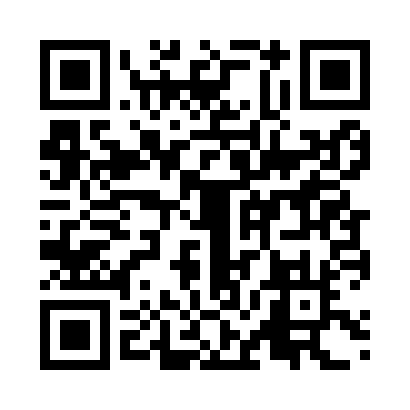 Prayer times for Bauru, BrazilMon 1 Apr 2024 - Tue 30 Apr 2024High Latitude Method: NonePrayer Calculation Method: Muslim World LeagueAsar Calculation Method: ShafiPrayer times provided by https://www.salahtimes.comDateDayFajrSunriseDhuhrAsrMaghribIsha1Mon5:106:2412:203:436:157:252Tue5:106:2512:203:426:147:243Wed5:116:2512:193:426:137:234Thu5:116:2512:193:416:127:225Fri5:116:2612:193:416:127:226Sat5:126:2612:183:406:117:217Sun5:126:2612:183:406:107:208Mon5:126:2712:183:396:097:199Tue5:126:2712:183:386:087:1810Wed5:136:2712:173:386:077:1711Thu5:136:2812:173:376:067:1712Fri5:136:2812:173:376:057:1613Sat5:146:2812:173:366:047:1514Sun5:146:2912:163:366:047:1415Mon5:146:2912:163:356:037:1316Tue5:156:2912:163:356:027:1317Wed5:156:3012:163:346:017:1218Thu5:156:3012:153:336:007:1119Fri5:156:3112:153:336:007:1020Sat5:166:3112:153:325:597:1021Sun5:166:3112:153:325:587:0922Mon5:166:3212:153:315:577:0823Tue5:176:3212:143:315:567:0824Wed5:176:3212:143:305:567:0725Thu5:176:3312:143:305:557:0626Fri5:186:3312:143:295:547:0627Sat5:186:3412:143:295:547:0528Sun5:186:3412:143:285:537:0429Mon5:186:3412:133:285:527:0430Tue5:196:3512:133:275:527:03